Ramka łącząca ZVR 20Opakowanie jednostkowe: 1 sztukaAsortyment: C
Numer artykułu: 0093.0191Producent: MAICO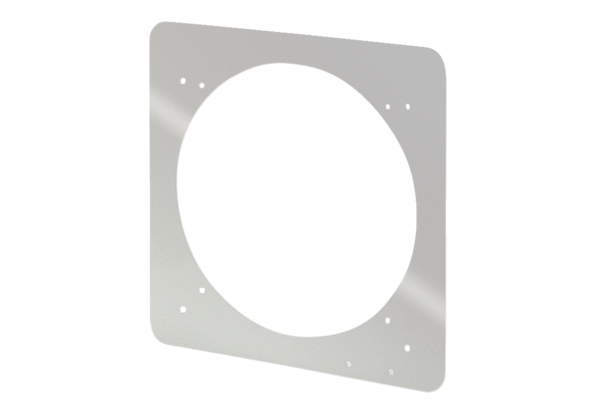 